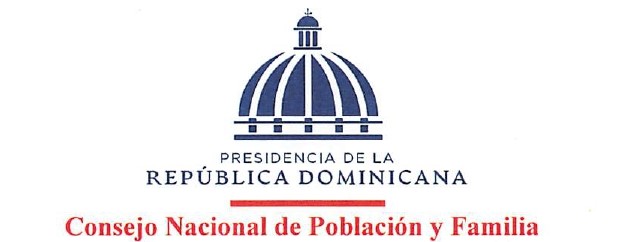 Casos de UrgenciasDurante el mes de junio del año 2023 no se realizó ningún proceso bajo esta modalidad 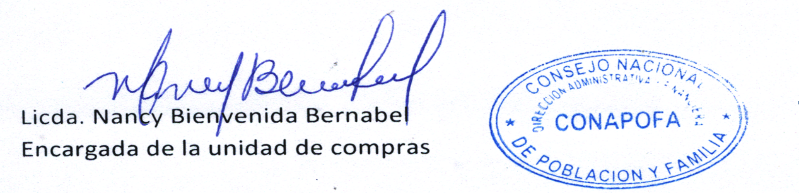 